Спеціальність: 184 «Гірництво»Освітній рівень «Магістр»УПРАВЛІННЯ СТАНОМ ГІРСЬКОГО МАСИВУ№п/пТекст завдання1Що являє собою процес управління станом масиву гірських порід?2До основних принципів управління станом гірського масив, що запропоновані акад. Ржевським відноситься:3Які є методи управління станом гірських порід?4Масив гірських порід це:5Масив гірських порід за інженерно-геологічними типами поділяється на…6Охарактеризуйте м’які зв’язні породи:7Охарактеризуйте незв’язні, різнозернисті або сипучі породи8Фактори стійкості масивів бувають…9Природні фактори стійкості масивів поділяються на…10Техногенні фактори стійкості масивів поділяються на…11Що включають в себе інженерно-геологічні фактори стійкості масивів?12Що включають в себе гідрологічні фактори стійкості масивів?13Що включають в себе фізико-географічні фактори стійкості масивів?14До фізичних властивостей порід відносяться…15До фізико-хімічних властивостей порід відносяться…16Які властивості гірських порід відносяться до реологічних?17У чому проявляється гідростатичний тиск?18У результаті чого виникає гідродинамічний тиск?19Що таке анізотропія?20Що відноситься до техногенних факторів стійкості відвалів і бортів?21Що таке осипання?22Що таке обвалення?23Що таке зсув?24Що таке фільтраційні деформації?25Що таке опливини (опливання)?26Що таке плавуни?27Що таке осідання відвалів?28Які є види спостережень за станом бортів і відвалів?29Що таке паспорт деформацій?30Що саме паспортується при вивченні деформацій?31За чим розрізняють прогнозування стійкості?32Що називають періодом попередження?33На які види за методами розробки поділяються прогнози?34Що таке емпірико-статистичні методи прогнозування?35Що таке генетичний метод прогнозування?36Що є головним завданням генетичного методу?37Що таке пошуковий прогноз стійкості?38Що таке метод аналогії?39Що таке метод моделювання?40У чому полягає нормативний метод?41Зсуви ізотропних масивів відрізняються від розглянутих раніше покривних і контактних зсувів...42Найбільше частою причиною виникнення зсувів ізотропних масивів є … 43Для розвитку зсувів ізотропних масивів характерним є …44Де і як відбуваються глибинні зсуви?45На які види поділяються глибинні зсуви?46Глибинні зсуви шаруватих порід лежачого боку бувають…47Основною причиною виникнення глибинного зсуву шаруватих порід лежачого боку є….48Якщо причиною розвитку є круті кути укосу неробочого (лежачого боку) борту, зсуви починаються…49Зсуви випирання є…50Умовою виникнення зсуву випирання  є…51Однієї з головних причин зсувних деформацій обводнених відкосів є… 52В умовах частково підтопленого відкосу гідростатичний тиск приводить до…53За рахунок чого розвивається осідання гірських порід?54Що є характерним для всіх видів зсувів?55Осідання гірських порід розвивається за рахунок:56На які типи поділяються зсуви відвалів?57Як називається процес на кар’єрах, який здійснюється для забезпечення нормальних умов праці людей, зменшення вологості корисної копалини, забезпечення стійкості бортів, відкосів уступів та відвалів?58Де в основному проходить поверхня ковзання при зсувах випирання?59При порушені якого фактору стійкість відвалу може змінитися?60Де використовують штанги та гнучкі тросові тяжі для укріплення відкосів уступів гірських порід ?61Який показник є основним при виборі системи дренажу робочого борта кар’єру?62Для чого використовуються    контрбанкети?63Які з названих видів зсувів захоплюють найбільші об’єми порід?64Перевагою цієї системи осушення є висока ступінь централізації водовідливу, а недоліками – великі капітальні затрати на спорудження, великий час створення та недостатня мобільність системи. Як називається така система?65Яка з наведених речовин найбільше використовується для укріплення масивів гірських порід?66З чим пов’язаний розвиток зсувів відвалів підпідошвового типу?67З чим завжди пов’язані розвиток зсувів відвалів надпідошвового типу?68Як називається зсув, який виникає внаслідок дії потоку води?69Де використовують штанги та гнучкі тросові тяжі для укріплення відкосів уступів гірських порід?70Який з названих видів зсувів захоплює найбільші об’єми порід ?71Який з наведених коефіцієнтів є одним з головних показників при розрахунку дренажу?72Для чого використовуються контрфорси?73Який вид зсувів не має фіксованих поверхонь ковзання?74Які засоби не відносяться до технічних засобів осушення кар’єрів?75Що таке зсув?76Як називається зсув, характерною особливістю якого є зміщення розпушених та сильно зволожених порід по покрівлі підстилаючих корінних  порід?77Що необхідно робити, якщо в основі відвала залягають слабкі породи потужністю 3-5 м?78При яких обставинах найчастіше розвиваються зсуви відвалів підошвового типу?79Що характеризує величина Н90?80Який метод є універсальним при дренажі непрацюючого борта кар’єру?81З чим завжди пов’язаний розвиток зсувів відвалів надпідошвового типу?82Який з наведених коефіцієнтів є одним з головних показником при розрахунку дренажу?83Який спосіб укріплення відкосів є найбільш надійним та простим?84З чим пов’язаний розвиток зсуву відвалів підпідошвового типу?85Для чого використовуються контрбанкети?86На які типи поділяють зсуви відвалів?87Який показник є основним при виборі системи дренажу працюючого борта кар’єру?88Який з названих видів зсувів захоплює найбільші об’єми порід?89При зміні якої умови стійкість відвалу може порушитися?90Який спосіб укріплення відкосів є найбільш надійним та простим ?91Перевагою цієї системи осушення є висока ступінь централізації водовідливу, а недоліками – великі капітальні затрати на спорудження, великий час створення та недостатня мобільність системи. Як називається така система?92Де використовують штанги та гнучкі тросові тяжи для укріплення відкосів уступів гірських порід?93Які засоби не відносяться до технічних засобів осушення кар’єрів ?94Що необхідно робити, якщо в основі відвалу залягають слабкі породи потужністю 3-5 м ?95Яка з наведених речовин найбільше використовується для укріплення масивів гірських порід ?96При порушені якого фактору стійкість відвала може змінитися?97Що зображено на рисунку?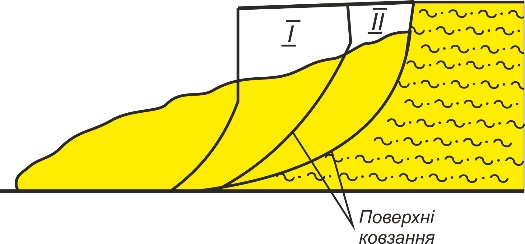 98Що зображено на рисунку?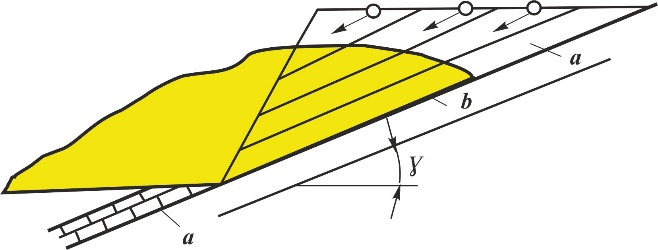 99Що зображено на рисунку?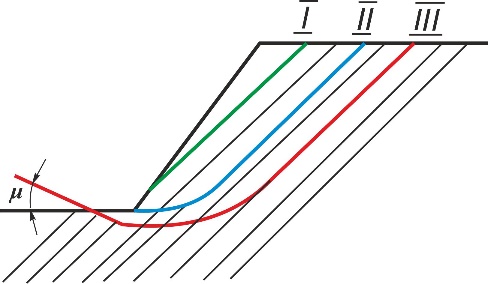 100Що зображено на рисунку?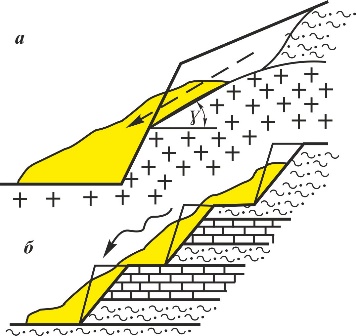 101Що зображено на рисунку?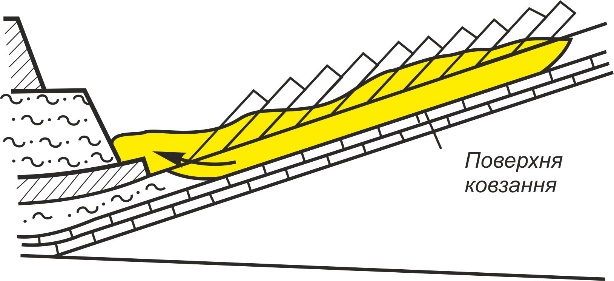 102Що зображено на рисунку?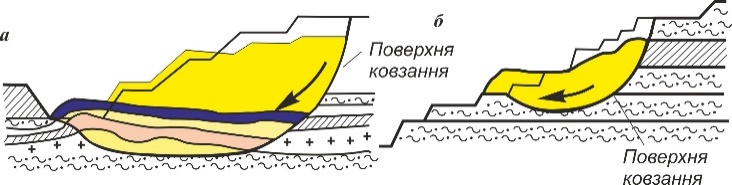 103Що зображено на рисунку?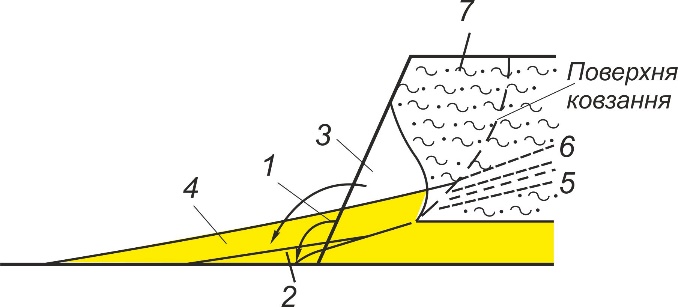 104Що зображено на рисунку?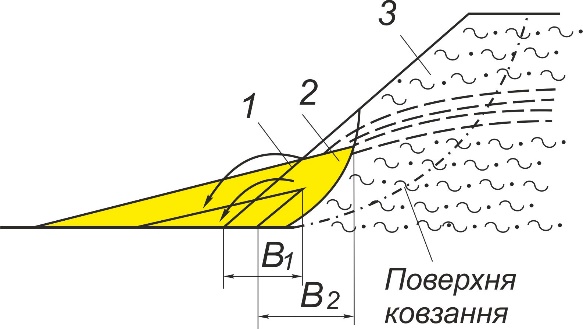 105Що зображено на рисунку?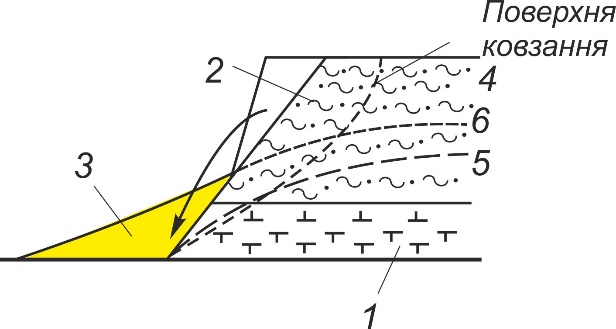 106Що зображено на рисунку?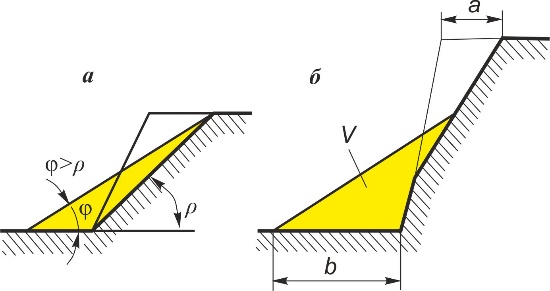 107Що зображено на рисунку?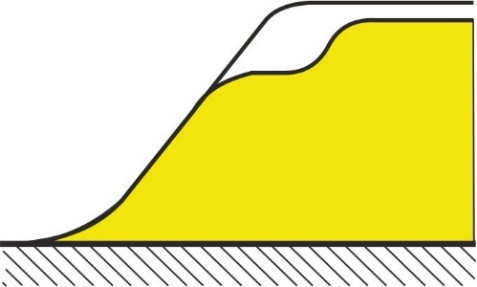 108Що зображено на рисунку?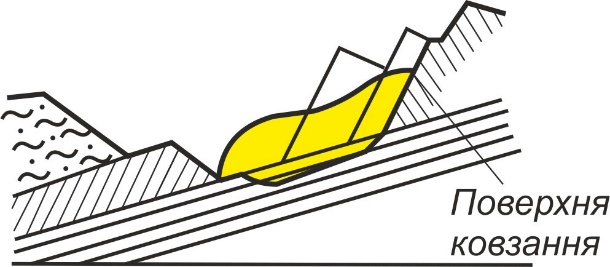 109Що зображено на рисунку?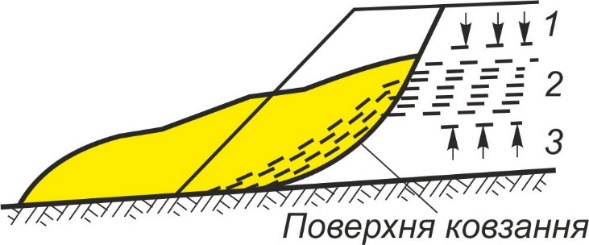 110Масив гірських порід залежно від тріщинуватості поділяється на системи:1) система одного тіла , коли в масиві є тільки невеликі тріщини, що не з'єднуються одна з одною2) система декількох тіл, коли тріщини частково з'єднано одну з одною, але окремі частки не повністю відокремлені одна від одної3) система багатьох тіл у скельних породах, коли масив складається з окремих блоків, розділених тріщинами подібно сухій кладці4) система багатьох тіл у пухких породах , коли масив складається з багатьох зерен і кусків нещільно підігнаних один до одного5) система монолітного тіла, коли тріщини майже не помітні, а порода становить один монолітний шматок111Відношення маси твердої фази гірської породи до об’єму, який вона займає називається112Відношення об’єму пор у гірських породах до загального об’єму, який порода займає називається113Критерієм ступеня заповнення пор водою є коефіцієнт114Фізико-механічні властивості порід поділяються на:1) властвості міцності2) властвості пружності3) гірничо-технічні властивості4) комерційні властивості5) фізичні властивості115На міцність гірських порід впливають:1) первинний стан2) вид і величина деформуючих сил3) швидкість деформації й температура4) вологість116Межею міцності на стискання, розтягом та кутом внутрішнього тертя характеризуються властивості117Здатність гірської породи змінювати форму або об’єм під дією зовнішніх впливів і вертатися до своєї первинної форми називається118Коефіцієнт пропорційності в законі Гука називається119Коефіцієнт пропорційності між напругою всебічного (гідростатистичного) стискання й відносним зменшенням об’єму зразка породи називається120Як називається здатність щільної породи збільшувати свій об’єм внаслідок технологічних процесів видобування, порівняно з об’ємом, який вона займала в масиві?121Розпушена порода з часом ущільнюється до постійної величини. Який показник характеризує такий стан породи?122Відносний вміст (за масою) часток різної крупності в гірській породі називається123До якої групи властивостей відноситься пластичність гірських порід?124На які групи поділяються зсуви?125По виду поверхні ковзання, її просторовому положенню, причинам і умовам виникнення, особливостям протікання розрізняють наступні підгрупи зсувів:126При контактних зсувах поверхня ковзання на більшій частині проходить по…127Найбільш частою причиною розвитку контактних зсувів ослабленого контакту, представленого породами, схильними до набрякання є…128Покривні зсуви – це…129Які умови є характерними для утворення покривних зсувів?130Зсуви ізотропних масивів відрізняються від розглянутих раніше покривних і контактних зсувів...131Для розвитку зсувів ізотропних масивів характерним є …132На які види поділяються глибинні зсуви?133Основною причиною виникнення глибинного зсуву шаруватих порід лежачого боку є….134Зсуви випирання є…135Однієї з головних причин зсувних деформацій обводнених відкосів є… 136За рахунок чого розвивається осідання гірських порід?137Осідання гірських порід розвивається за рахунок:138Як називається процес на кар’єрах, який здійснюється для забезпечення нормальних умов праці людей, зменшення вологості корисної копалини, забезпечення стійкості бортів, відкосів уступів та відвалів?139При порушені якого фактору стійкість відвалу може змінитися?140Який показник є основним при виборі системи дренажу робочого борта кар’єру?141Які з названих видів зсувів захоплюють найбільші об’єми порід?142Яка з наведених речовин найбільше використовується для укріплення масивів гірських порід?143З чим завжди пов’язані розвиток зсувів відвалів надпідошвового типу?144Де використовують штанги та гнучкі тросові тяжі для укріплення відкосів уступів гірських порід?145Який з наведених коефіцієнтів є одним з головних показників при розрахунку дренажу?146Який вид зсувів не має фіксованих поверхонь ковзання?147Що таке зсув?148Що необхідно робити, якщо в основі відвала залягають слабкі породи потужністю 3-5 м?149Що характеризує величина Н90?150З чим завжди пов’язаний розвиток зсувів відвалів надпідошвового типу?151Який спосіб укріплення відкосів є найбільш надійним та простим?152Для чого використовуються контрбанкети?153Який показник є основним при виборі системи дренажу працюючого борта кар’єру?154При зміні якої умови стійкість відвалу може порушитися?155Перевагою цієї системи осушення є висока ступінь централізації водовідливу, а недоліками – великі капітальні затрати на спорудження, великий час створення та недостатня мобільність системи. Як називається така система?156Які засоби не відносяться до технічних засобів осушення кар’єрів ?157Яка з наведених речовин найбільше використовується для укріплення масивів гірських порід ?158Відношення ваги твердої фази породи до об’єму, який вона займає називається159Відношення загальної маси (рідкої, газоподібної та твердої фаз) гірських порід до об’єму який вони займають називається160Постійною масою вважається маса зразка161За ступенем вологості розрізняють:1) сухі породи (q≤0,5)2) вологі (0,5q≤0,8)3) водонасичені (q>0,8)4) повністю водонасичені (q=1)162Здатність гірських порід тримати опір руйнуванню під дією прикладених механічних навантажень називають163Внаслідок якої властивості гірські породи мають неоднакову міцність, за різними напрямами?164Напруга, при якій зразок породи руйнується називається165В області пружних деформацій твердого тіла, при яких деформація тіла пропорційна діючій силі називається законом166Відношення відносної поперечної деформації до відносної поздовжньої в пружній області називається 167Такі властивості гірських порід, як розпушуваність, усадка, абразивність, тріщинуватість, гранулометричний склад, міцність і ін. відносяться до168Розпушуваність порід оцінюється 169Маса сипучої гірської породи в одиниці об'єму називається 170Як називається кут нахилу поверхні сипучої породи до горизонту, який утворився при вільному відсипанні?171Що таке зсув?172Поділ зсувів на групи здійснюється виходячи з:1. Місця розвитку зсуву2. Будови порід3. Гірничо-геологічних умов4. Кліматичних умов173Характерним для поверхні ковзання в однорідному масиві є наявність у верхній її частині вертикальної ділянки яка називається…174Якщо падіння ослаблених контактів порід спостерігається убік вилучення під кутом то це призведе до 175Характерною рисою розвитку зсувів контактного типу є…176Які умови є характерними для утворення покривних зсувів?177При зволоженні мас, що оповзають, зсув може перейти в…178Найбільше частою причиною виникнення зсувів ізотропних масивів є … 179Де і як відбуваються глибинні зсуви?180Глибинні зсуви шаруватих порід лежачого боку бувають…181Якщо причиною розвитку є круті кути укосу неробочого (лежачого боку) борту, зсуви починаються…182Умовою виникнення зсуву випирання  є…183В умовах частково підтопленого відкосу гідростатичний тиск приводить до…184Що є характерним для всіх видів зсувів?185На які типи поділяються зсуви відвалів?186Де в основному проходить поверхня ковзання при зсувах випирання?187Де використовують штанги та гнучкі тросові тяжі для укріплення відкосів уступів гірських порід ?188Для чого використовуються    контрбанкети?189Перевагою цієї системи осушення є висока ступінь централізації водовідливу, а недоліками – великі капітальні затрати на спорудження, великий час створення та недостатня мобільність системи. Як називається така система?190З чим пов’язаний розвиток зсувів відвалів підпідошвового типу?191Як називається зсув, який виникає внаслідок дії потоку води?192Який з названих видів зсувів захоплює найбільші об’єми порід ?193Для чого використовуються контрфорси?194Які засоби не відносяться до технічних засобів осушення кар’єрів?195Що таке прогноз геологічних порушень?196Що таке гідрогеологічний прогноз?197Що таке прогноз геомеханічних параметрів?198До технологічних способів управління станом відвалів належать…199Що відноситься до зміцнення гірських порід?200У яких випадках застосовуються інженерні методи зміцнення?